АНОНС: Семинар-совещание, посвященный Всероссийской переписи населенияВ 2022 году станут известны результаты очередной Всероссийской переписи населения. Что может измениться для жителей России? В Общественной палате РФ обсудят особенности и значение стартующего на этой неделе события.12 октября в 10:00 в Общественной палате РФ пройдет семинар-совещание с общественными палатами субъектов РФ «Всероссийская перепись населения как фактор социально-экономического развития и гармонизации национальных и межэтнических отношений в современной России».В семинаре-совещании примут участие члены ОП РФ, руководство Росстата, лидеры федеральных и региональных общественных организаций, представители профильных федеральных органов государственной власти и традиционных конфессий Российской Федерации.Они обсудят влияние Всероссийской переписи населения на социальную, региональную, национальную, культурную, языковую и образовательную политику, оценят важность итогов переписи с точки зрения гармонизации национальных и межэтнических отношений в современной России. Будут рассмотрены особенности заполнения этнолингвистического блока переписного листа (вопросы о гражданстве, национальной принадлежности, языке), подходы и принципы организации участия в переписи различных категорий респондентов, в том числе иностранных граждан. Модератор — председатель Комиссии ОП РФ по гармонизации межнациональных и межрелигиозных отношений Владимир Зорин.Онлайн-трансляция мероприятия будет доступна на YouTube-канале Общественной палаты РФ. Начало трансляции в 10:00 мск.Медиаофис Всероссийской переписи населенияmedia@strana2020.ruwww.strana2020.ru+7 (495) 933-31-94https://www.facebook.com/strana2020https://vk.com/strana2020https://ok.ru/strana2020https://www.instagram.com/strana2020youtube.com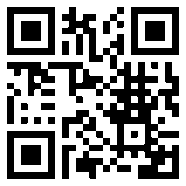 